DELEGA ANNUALE PER L’USCITA AUTONOMA DA SCUOLA AL TERMINE DELLE LEZIONI A.S. 2022/23Io sottoscritto _________________________________ nato a _________________ il _________________ genitore esercente la patria potestà o affidatario/ tutore del corsista _______________________________ frequentante attualmente presso la sede associata di _______________________ il corso di  ALFABETIZZAZIONE PRIMO LIVELLO PRIMO PERIODO PRIMO LIVELLO SECONDO PERIODOPREMESSOChe intende avvalersi della facoltà prevista dall’art. 19 bis, della Legge 4 Dicembre 2017,n. 172:AUTORIZZO,A consentire l’uscita autonoma del minore, al termine delle lezioni ordinarie e di altre attività ex scolastiche, nonché in caso di sciopero del personale scolastico ;Ad integrazione di quanto su detto: DICHIARO1. Di essere a conoscenza delle disposizioni organizzative messe in atto dall’istituzione scolastica, di condividerle e di accettare i criteri previsti per la vigilanza effettiva sui minori; 2. Di essere consapevole che, al termine delle lezioni e al di fuori dall’orario scolastico, la vigilanza del/della minore autorizzato/a ricade per intero sulla famiglia esercente la patria potestà; 3. Che il/la minore conosce il tragitto casa-scuola e lo ha già percorso autonomamente, senza accompagnatori; 4. Che il/la minore è stato adeguatamente istruito sia sul tragitto, sia sulle cautele da seguire durante il rientro a casa; 5. Che il/la minore si sposta autonomamente nel contesto urbano, senza essere mai incorso in incidenti o problemi; 6. Che il/la minore ha manifestato maturità psicologica, autonomia e capacità di evitare situazioni di pericolo; 7. Che il percorso scuola-casa non presenta rischi specifici o particolari. 8. Di sollevare il personale docente, non docente e dirigente di codesta scuola da ogni responsabilità connessa con gli obblighi di vigilanza sui minori a partire dal predetto termine giornaliero delle lezioni sia per coloro che si recano a casa autonomamente sia per coloro che si servono dello scuolabus del comune.La presente autorizzazione è valida sino al termine dell’anno scolastico. Allego copia del documento d’identità in corso di validità_______________, lì _________                                                   Firma Genitore/Affidatario/Tutore                                                                                                            __________________________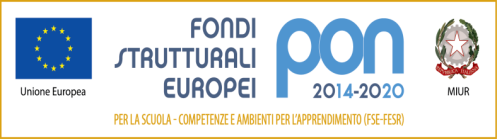 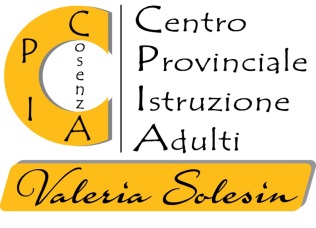 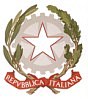 Ministero dell'Istruzione